ASSESSMENT INSTRUMENT KS08.1.Module KS08Use the internet effectively [ICT skills 3]Learning Outcome KS08.1: Demonstrate understanding of key concepts in computer basicsCandidate’s Name:Institute:Class:Date:Assessor’s Name:Assessor’s Signature:Internal verificationDate Verified Internal Verifier’s Name:Verifier’s Signature:You will be assessed on the following:Learning Outcome 1: KS08.1 Demonstrate understanding of key concepts in computer basicsPerformance Criteria:KS08.1.1 Describe different types of computers in terms of capacity, speed, cost, and typical use KS08.1.2 Define basic computer system termsKS08.1.3 Describe the main use of four application software programmesKS08.1.4 Describe the function of hardware components in a computer systemKS08.1.5 Describe the function of hardware components inside a computerKS08.1.6 Describe how CPU speed is measuredKS08.1.7 Define units used to measure computer memoryKS08.1.8 Describe the function of basic software components in a computer systemKS08.1.9 Outline what is meant by cloud computingKS08.1.10 Describe how you will avoid damage to your computer system from the work environmentKS08.1.11 Outline basic terms associated with window desktop screensKS08.1.12 Distinguish between password and users IDKS08.1.13 Describe characteristics of strong passwordsKS08.1.14 Describe characteristics of weak passwordsKS08.1.15 Distinguish between different types of malwareKS08.1.16 Describe ways to secure your computer systemKS08.1.17 Describe copyright issues related to use of computersRange Statement:different types of computers	mainframe, server, desktop, personal digital device (PDA), tablet, smartphone, workstationcomputer system terms	hardware, software, application software, malware, input device, output devicehardware components	monitor, keyboard, mouse / track pad / track ball, printer, scanner, modem, speakers, digital camera, USB port, dongle, touch screen, microphone, bar code reader, webcamsoftware components inside	CPU, motherboard, power supply unit, RAM, ROM, hard drive, video card, sound card, network cardunits memory	bit, byte, KB, MB, GB, TBsoftware components	operating system, BIOS, graphical user interface, firewalldamage	caused by, but not limited to, dust, smoke, water, humidity, power surges, brownoutsterms	title bar, menu bar, toolbar/ribbon, file, folder,characteristics strong	use of different character classes (lower case, upper case, numbers, punctuation, special characters), length at least 12characteristics weak	names close family members / friends, own name, words in dictionary, common names, repeating login code, keyboard patterns (QWERTY, 123456, AAAAAA), words / names spelled backwardstypes of malware	including, but not restricted to, viruses, worms, Trojan horses, ransom ware, spywaresecure computer system	including, but not restricted to, firewall, using users ID and strong password, using latest updates of programme, installing current anti-virus software, using secure encrypted connections to servers, not opening suspicious attachments / emails / downloads, scanning before openingcopyright issues	including, but not restricted to, software piracy, plagiarism, fair use, Creative Commons licencesINSTRUCTIONS TO CANDIDATESPlease read these notes before attempting the assessment:Read the questions carefully before attempting themAny problems you see should be brought to the attention of the assessor prior to attempting the assessmentMake sure you have the required equipment, tools and materials to attempt this assessment prior to commencementEnsure your name and date is on every sheet of paper you give to the assessorComplete the assessment – you have 2 hours for this.When finished make certain you give all relevant documents to the assessorTo demonstrate your competence on this LO you must answer ALL 20 questions correctlyName										DateAnswer ALL of the following 20 questions. If space provided is insufficient you can use lined paper to answer a question. Ensure you clearly write on these ‘additional sheets’ your name and date and staple them to the assessment instrument.			TIME ALLOWED 2 hoursQuestion 1: What is a computer?Question 2: Describe each of the following types of computers in terms of capacity, speed, cost, and typical use Question 3 Define computer hardwareQuestion 4 Define computer softwareQuestion 5a What is application software?Question 5b Give FOUR examples of application software and their main use.Question 6a Describe the function of each of the following hardware components of a compute systemQuestion 6b Of the above listed components of computer systems in the first column: [use the letters a, b, etc]Which are input devices?Which are output devices?Question 7Describe the function of each of the following components found inside a computerQuestion 8What basic unit is used to measure the speed of the CPU of a computer?Mention two larger units and their relation to the basic unit.Question 9Define bit and byteWhat do the following stand for KB, MB, GB, TB and how do they relate to the byte?Question 10Describe the function of each of the following software components of a computer sytemGive THREE examples of operation systems.a/b/c/Question 11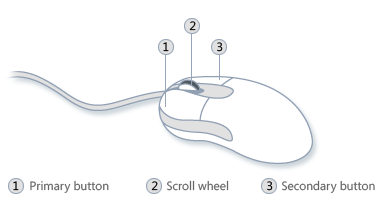 Name the parts of the mouse and their functionQuestion 12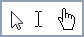 The mouse pointer can have any of the above shapes. Explain what they stand forArrow pointer:I-beam: Pointing finger: Question 13Describe how you will avoid damage to your computer system fromQuestion 14Describe what you understand by “cloud computing”Question 15Name the bars1. 2. 3. Question 16a. What is a file?b. What is a folder?Question 17aDescribe the difference between users’ ID and users’ passwordQuestion 17 b. Give TWO example each of a weak / strong password with justificationQuestion 18a. What is computer malware?b. Describe THREE different types of computer malware(i)(ii)(iii)c. Describe FOUR ways to secure your computer system(i)(ii)(iii)(iv)Question 19a. What is meant by copyright?b. Discuss shortly THREE copyright issues related to the use of computersSoftware piracyPlagiarismFair useQuestion 20There are 6 Creative Commons copyright licenses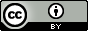 What are others allowed under each of these 6 licences?ResultFeedback from internal verifierType of computerDescribe: what is it?CapacitySpeedCostTypical used forMainframeServerDesktop LaptopPDATabletSmartphoneWorkstationApplication softwareMain use1234a. Monitorb. Keyboardc. Mouse / trackpad / track balld. Printere. Scannerf. Modemg. Speakersh. Digital camerai. USB portj. Donglek. Touch screenl. Microphonem. Bar code readern. WebcamCPUMotherboardPower supply unitRAMROMHard driveVideo cardSound cardNetwork cardBIOSOperating system Graphical user interfaceFirewallNameFunction123Dust and smokeWater and humidityHeat Power surges / brownouts1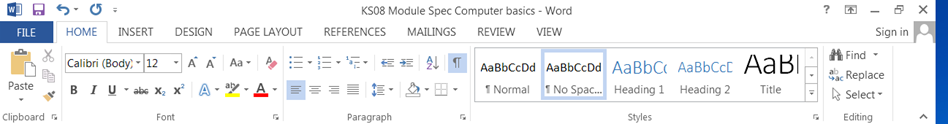 23PasswordExample 1Example 2Justification for example 1Justification for example 2Weak passwordStrong passwordLicenceWhat other parties are allowed to do under the licenceCC BYCC BY – SACC BY – NDCC BY– NCCC BY - NC – SACC BY – NC - NDGuidance to assessorThis is a competence based course i.e. ALL questions have to be answered correctly. If candidate is NOT competent on one or more questions REASSESSMENT will be needed on those questions only at a time arranged with the candidate, allowing sufficient time for updating /revising knowledge and/or remedial activities by the trainer/teacher.If some responses are not very clear, and would need some further explanation by the candidate ORAL supplementation can be arranged as soon as you assessed the submitted work of the candidate. You are to use and complete the standard ‘oral supplementation’ form in these cases. This completed document will be part of the evidence to be placed in the portfolio.1st Assessment sessionOverall Comments: Decision     COMPETENT                     NOT YET COMPETENT The follow concepts need attention in the reassessment:Signature of Assessor: _______________________________	Date: ________________1st Reassessment sessionOverall Comments: Decision     COMPETENT                     NOT YET COMPETENT The follow concepts need attention in the  2nd reassessment:Signature of Assessor: _______________________________	Date: ________________